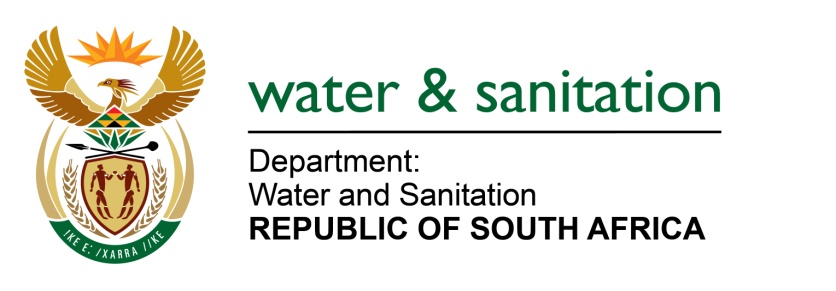 NATIONAL ASSEMBLYFOR WRITTEN REPLYQUESTION NO 1667DATE OF PUBLICATION IN INTERNAL QUESTION PAPER:  9 JUNE 2017(INTERNAL QUESTION PAPER NO. 21)1667.	Mr L J Basson (DA) to ask the Minister of Water and Sanitation:What is the (a) name, (b) location, (c) nature of work done and (d) total cost of each dam safety project undertaken by a certain company (name furnished) in each of the past five financial years?									NW1873E---00O00---REPLY:Refer to the table below for the name, location, nature of work done and total cost of each dam safety project undertaken by Sigodi Marah Martin Management. The total project cost stated in the table below is for the execution of the works (i.e design costs and construction costs). Sigodi Marah Martin Management was appointed in November 2013 to October 2016 on a time cost basis contract.---00O00---Sigodi Marah Management’s expenditure per financial year is as follows:2013/14 – R 3 418 333.042014/15 – R 20 935 669.352015/16 – R 58 223 703.772016/17 – R 1 632 465.35---00O00---NO.PROVINCENAME OF PROJECTNATURE OF WORK / REHABILITATION SCOPE OF WORKTOTAL PROJECT COSTSIGODI MARAH MARTIN  -  SCOPE OF WORK1.Eastern Cape Elandsdrift BarrageRehabilitation of the auxiliary spillway and mechanical gates (radial gates)R 312 232 338Approved Professional Person2.Eastern Cape Cata DamRefurbishment of the outlet works and rehabilitation of earth embankment.R 50 612 689Project Management & Approved Professional Person3.LimpopoChuenispoort DamRehabilitation to address slope instability of the earth embankment& mechanical refurbishmentR 120 392 232Project Management (Mechanical works only)4.Eastern Cape Mnyameni DamRefurbishment of the outlet works and rehabilitation of earth embankment.R 21 154 201Project Management & Approved Professional Person5.Eastern CapeNcora DamRehabilitation of twin 1,8 m diameter concrete pipesR 1 654 462Project Management6.North WestRietspruit DamRehabilitation to address slope instability of the earth embankmentR 3 763 305Project Management7.LimpopoMashashane DamRehabilitation of the earth embankment R 21 595 394Site supervision8.Free StateOrange-Riet DamIncreasing storage capacity of the balancing damR 273 599 750Project Management9.North WestTaung DamMechanical refurbishment of the outlet worksR 20 467 225Project Management & design optimisations of mechanical outlets10.Western CapeStompdrift DamRehabilitation of the concrete arch component of the damR 98 004 332Project Management (Mechanical works only)11.LimpopoNsami DamIncreasing the spillway capacity of the dam & mechanical refurbishmentR 154 642 237Project Management& design optimisations of mechanical outlets12.Eastern CapeKouga DamGeotechnical investigations and monitoring of the dam’s micro movement.R 3 321 556Structural Safety Analyses (Ambient Vibration Monitoring)13.LimpopoVaalkop II DamR 92 014 083Approved Professional Person14.Free StateWelbedachtMechanical refurbishment of the inlet and outlet works.R 12 416 710Project Management & design optimisations of mechanical outlets.15.Various ProvincesGariep DamKogelberg DamGreater Brandvlei DamRockview DamWelbedacht DamHeyshope DamMorgenstond DamTshakuma Dam.Compilation of 5 yearly Dam Safety EvaluationsforCategory III Dams.Approved Professional Person